Załącznik nr 3 do uchwałyWalnego Zebrania Członków Stowarzyszenia Lokalna Grupa Działania Między Odrą a Bobrem nr 92/18 z dnia 26.04.2018 r.Załącznik nr 2 do Procedury oceny i wyboru operacji LSRStowarzyszenie LGDMiędzy Odrą a Bobremul. Lipowa 166-003 ZabórWYCOFANIE WNIOSKUSposób wypełnienia:Należy wypełniać tylko białe pola tabeli.WYCOFANIE WNIOSKU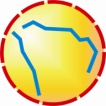 Lokalna Grupa DziałaniaNr nadany przez LGDData złożeniaTytuł operacjiNazwa wnioskodawcyAdres wnioskodawcyNiniejszym zawracam się z prośbą o wycofanie wniosku o przyznanie pomocy, którego dane przytoczyłem powyżej
i nie branie go pod uwagę podczas dokonywania oceny i wyboru operacji złożonych w tym naborze.Niniejszym zawracam się z prośbą o wycofanie wniosku o przyznanie pomocy, którego dane przytoczyłem powyżej
i nie branie go pod uwagę podczas dokonywania oceny i wyboru operacji złożonych w tym naborze.Niniejszym zawracam się z prośbą o wycofanie wniosku o przyznanie pomocy, którego dane przytoczyłem powyżej
i nie branie go pod uwagę podczas dokonywania oceny i wyboru operacji złożonych w tym naborze.Niniejszym zawracam się z prośbą o wycofanie wniosku o przyznanie pomocy, którego dane przytoczyłem powyżej
i nie branie go pod uwagę podczas dokonywania oceny i wyboru operacji złożonych w tym naborze.Niniejszym zawracam się z prośbą o wycofanie wniosku o przyznanie pomocy, którego dane przytoczyłem powyżej
i nie branie go pod uwagę podczas dokonywania oceny i wyboru operacji złożonych w tym naborze.Data w formacie dd-mm-rrrrData w formacie dd-mm-rrrrPieczęć/Czytelny podpisPieczęć/Czytelny podpisPieczęć/Czytelny podpis-           -                     roku-           -                     roku